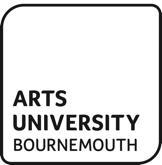 Outgoing ERASMUS student bank detailsName:	Student ID number:Course:Dates of exchange:Host Institution:Bank/Building society name:Bank/Building society address:Sort-code:Account number:Signature: